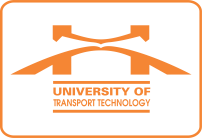 Ngày, thángThời gianĐịa điểm - Nội dungChủ trìThứ Hai01/10SángThứ Hai01/10Chiều14h00Nội dung: Họp giao ban Trường tháng 9. Trung tâm CNTT chuẩn bị kỹ thuật.
Thành phần:
- Đầu cầu Hà Nội: Chủ tịch HĐT, các PHT, Chủ tịch CĐ, Bí thư ĐTN, lãnh đạo các đơn vị trực thuộc Trường (trưởng, phó các khoa, phòng, trung tâm, y tế, các bộ môn trực thuộc Trường);
- Đầu cầu Vĩnh Phúc và Thái Nguyên: Lãnh đạo các khoa, phòng.
Địa điểm: Phòng họp trực tuyến 3 CSĐT.Bí thư - 
Hiệu trưởngThứ Ba
02/10Sáng
9h00Nội dung: Lễ Khai giảng Lớp thí nghiệm viên và bồi dưỡng nghiệp vụ thí nghiệm cho học viên Lào.Thành phần: PHT Vũ Ngọc Khiêm, Ô Trinh (Phòng KHCN-HTQT), B Hương (Khoa CT) và các giảng viên, học viên Lào tham gia Khóa đào tạo.Địa điểm: Phòng họp tầng 3 - nhà H3Hiệu trưởngThứ Ba
02/10ChiềuThứ Tư03/10SángThứ Tư03/10ChiềuChiềuThứ Năm
04/10SángThứ Năm
04/10ChiềuThứ Sáu05/10Sáng7h00Nội dung: Khai mạc kỳ thi thí điểm tuyển vị trí trưởng bộ môn.Thành phần: Hội đồng thi.Địa điểm: Phòng họp tầng 3 - nhà H3Chủ tịch 
Hội đồngThứ Sáu05/10ChiềuThứ Bảy
06/10Sáng
8h00Nội dung: Nhập học liên thông Khóa 69.Thành phần: Khoa Đào tạo tại chức, Phòng Đào tạo, Phòng Tài chính kế toán.Địa điểm: Cơ sở đào tạo Vĩnh Phúc, Hà Nội, Thái Nguyên.Khoa Đào tạo tại chứcThứ Bảy
06/10Chiều
14h00Nội dung: Dự chương trình “Cán bộ, Đảng viên, giảng viên, sinh viên hướng về biển đảo quê hương”. Thành phần: Ban Giám hiệu, Chủ tịch Hội đồng trường, Ô Hoàng (VPĐU).Địa điểm: Hội trường A2 - Trường Đại học Kinh tế Quốc dân.Đảng ủy KhốiCác trường ĐH,CĐ Hà NộiChủ nhật
07/10SángChủ nhật
07/10Chiều